【介護技能実習制度懇談会】e-mail又はお電話でお申し込みの方は、下記宛に上記内容をご連絡ください。e-mail：visa@mentor.or.jp    電話番号：0８６-２３２-１５３８ (担当：三輪)ふりがなお名前所属先電話番号／FAX番号（　　　　　　）　　　　　－（　　　　　　）　　　　　－※日中に連絡ができる番号をお書き下さい。　〇徒歩　　　岡山駅から１５分　〇タクシー　　岡山駅から５分　〇路線バス　　岡山駅から　　（宇野バス）赤磐方面　　　「番町口」下車　徒歩3分　　（岡電バス）津高方面　　（中鉄バス）平津橋方面　　　「跨線橋」下車　徒歩４分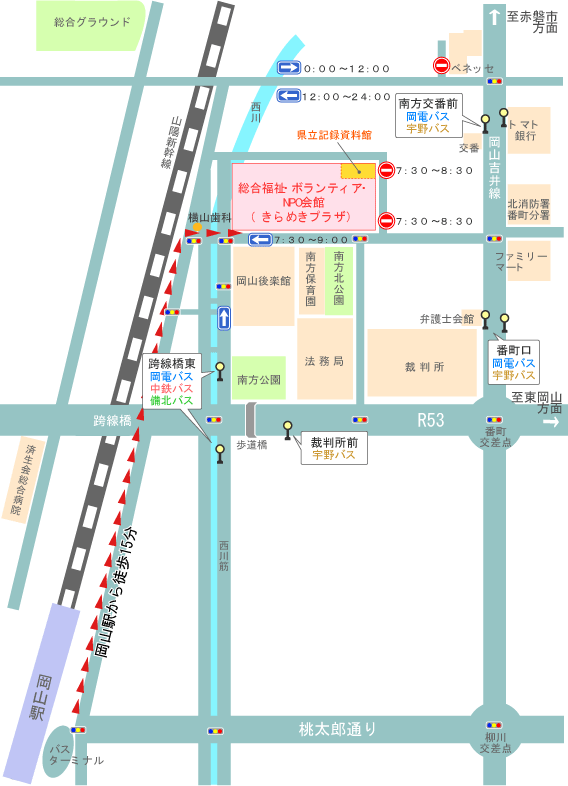 